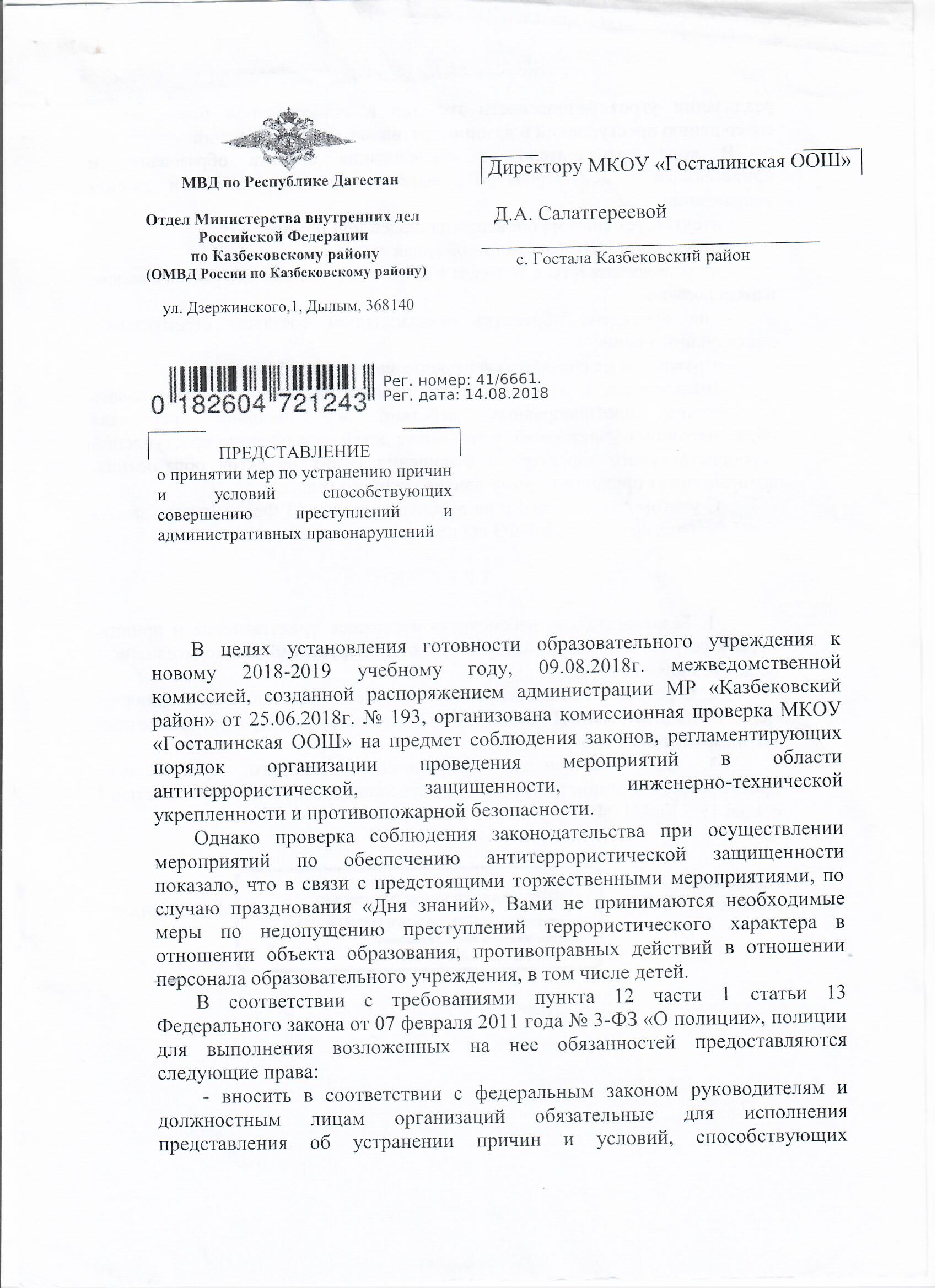 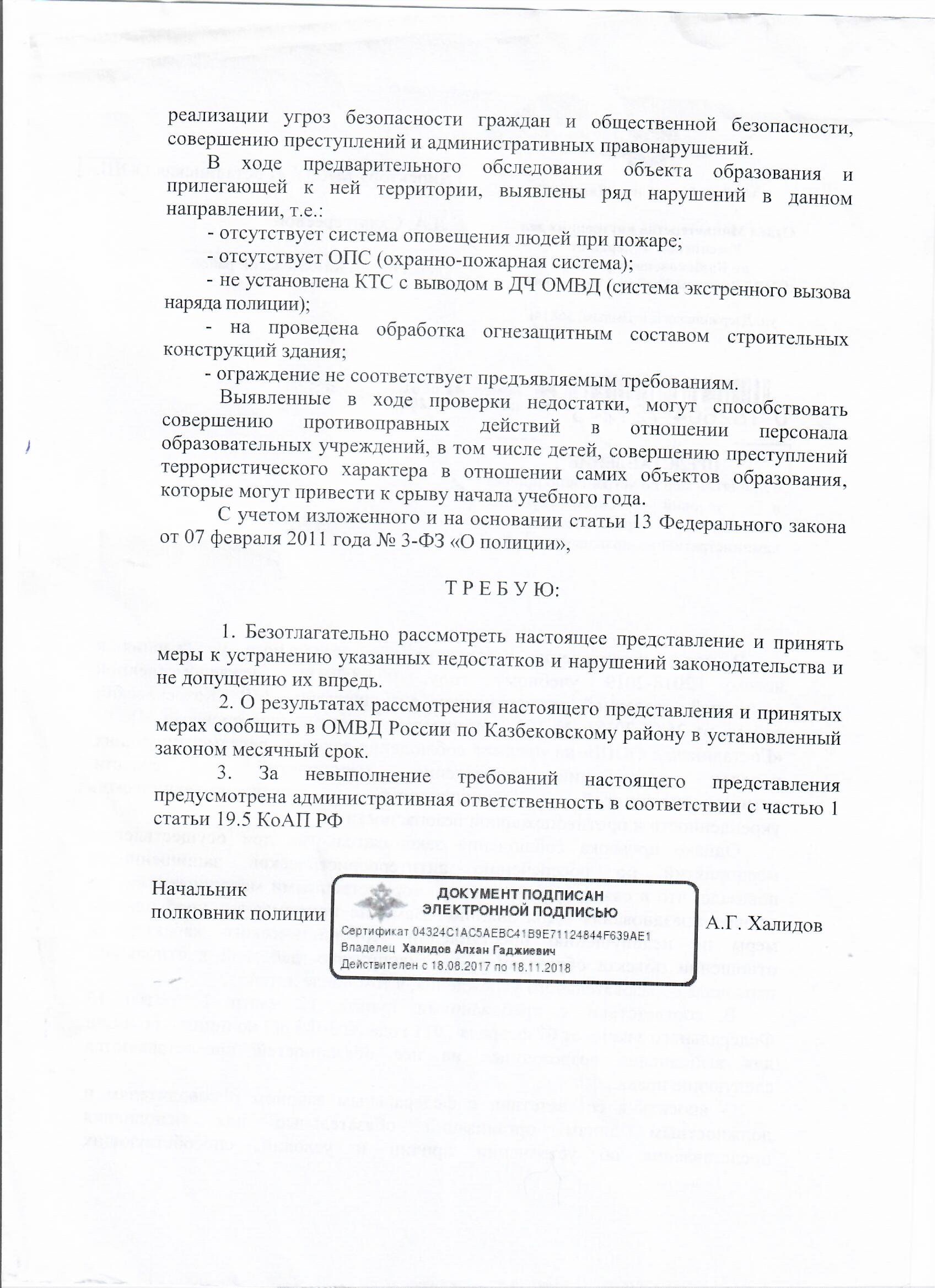 Ответ на предписание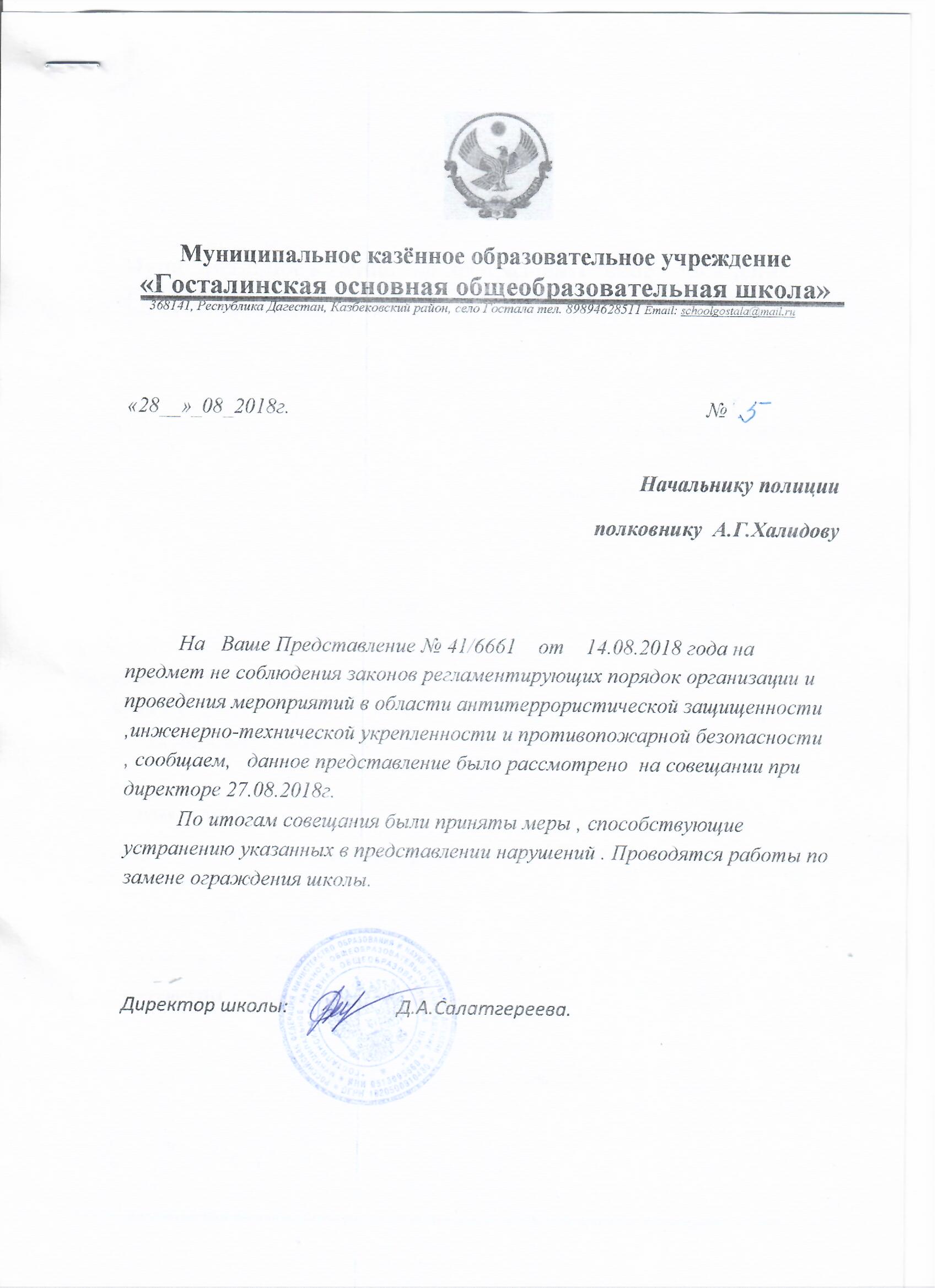 